«УТВЕРЖДЕНО»Постановлением Бюро ИсполкомаОбщероссийской общественной организации«Российский футбольный союз»№_____ от «07» марта 2018 г.Временно исполняющий обязанности Президента РФС____________________________  А.А.АлаевСписок судей на матчи Росгосстрах-Первенства России среди молодежных команд клубов РФПЛ на 2018 годс возможностью внесения изменений и дополнений перед началом сезона 2018-2019 г.г.АВЕРЬЯНОВ Константин		1988	Санкт-Петербург*  ***АНОШИН Геннадий		1989	Санкт-Петербург*  ***БУГРОВ Илья			1991	Рыбинск*  ***БУТАН Евгений			1991	Красноярск*  ***ВАСИЛЬЧЕНКО Максим		1985	Майкоп*ГАНДЖАЕВ Максим		1990	Санкт-Петербург**  ***ЖОЛОБОВ Виталий		1994	Волжский  ***ЗАХАРОВ Игорь			1993	Казань**КАПЛЕНКОВ Игорь		1989	Москва  ***КАРАСЕВ Евгений			1993	Псков**  ***КАТАЙКИН Артем			1991	СамараКАЧАНОВ Антон			1994	Орел  ***КИСЕЛЬ Дмитрий			1993	Москва*  ***КОРЕЦКИЙ Олег			1987	Раменское  ***МАТВЕЕВ Станислав		1992	Троицк*  ***ОПЕЙКИНА Вера			1989	Челябинск  ***ОСИПОВ Сергей			1986	Смоленск**  ***ПЕРЕЗВА Максим			1989	Раменское  ***ПУСТОВОЙТОВА Анастасия	1981	МоскваРОДИОНОВ Алексей		1995	Чехов  ***САВИН Андрей			1987	Санкт-Петербург**  ***САФОНЕНКО Михаил		1988	Абакан  ***СМИРНОВ Павел			1991	Волоколамск  ***СУТОРМИН Максим		1987	Нижний Тагил*  *** травмаФЕДУЛЕЕВ Роман			1990	Пензенская область**ХАРИН Артем			1993	Вологда**  ***ХОЛИН Игорь			1989	Майкоп*  *** травмаХРОМЕЙ Ярослав			1993	Воронеж**  ***ЧИЧИЛЯН Ваге			1993	Бронницы**  ***ШЕМЕТОВ Даниил			1993	Ульяновск**Примечания:* - возврат.** - новичок: включен по успешному прохождению 1 этапа («Молодая перспектива») Программы «Таланты и наставники».*** - при условии сдачи нормативов по физической подготовке (Спринт-тест, Йо-Йо тест) и теоретических экзаменов (тест по Правилам игры, Видеотест).Руководитель Департамента судейства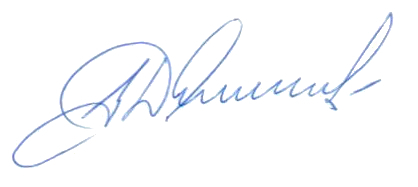 и инспектирования РФС								А.Д. Будогосский«Согласовано» на заседании  Судейского Комитета РФСПротокол №10 от 06.03.2018 г.Председатель Судейского Комитета РФС  	                                           			               А.П. Бутенко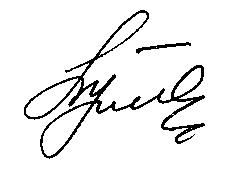 